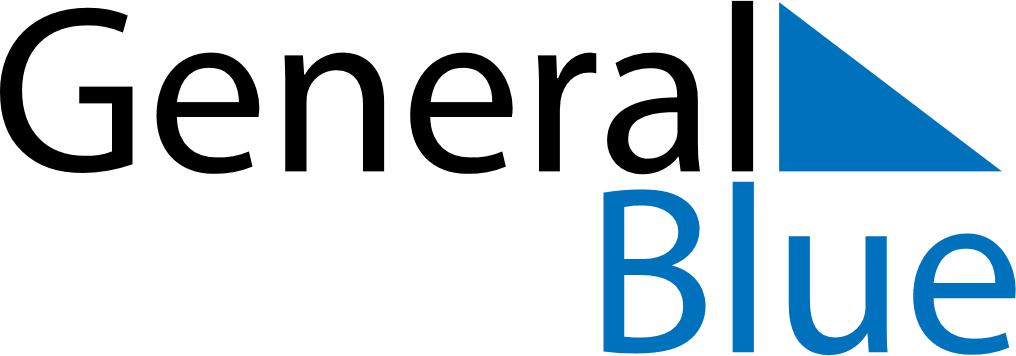 March 2027March 2027March 2027Saint BarthelemySaint BarthelemyMondayTuesdayWednesdayThursdayFridaySaturdaySunday1234567Laetare Sunday8910111213141516171819202122232425262728Good FridayEaster Sunday293031Easter Monday